Registration for the 2019 Starlight Ball- Please list all names of those attending the Starlight Ball; attendees at the top and staff/helper/family at the bottom.        Enclose payment for each person attending, $60 Meal, $10 NPO. Please complete each section below & required info to ensure timely processing. Full Home Address: ____________________________________ Contact Person and Number: _________________________________Email:________________Agency Name: _________________________________________           (If you need more room, please make another copy of form and attach, thank you.  Staff changes will assume the meal ordered on registration)REQUIRED: Emergency Contact: Name and Number during the Starlight Ball: ______________________________Agency or Family: __________________Vehicle: (Number of each)    Wheelchair van _____ Standard Van _____ Car______ Limo _____  Getting dropped off ____                                                                                                           Please note any preferences for seating:    We will do our best to accommodate but are not guaranteed.Mail completed form and payment to: Nancy Carlise   DDS NR 155 Founders Plaza, East Hartford, CT 06108                                                                                              Checks payable to DDS NR Trustee Fund.  Cash/check/Money Orders only.  No “receipts” available at time of submission.                                                                                                                                                                                                                                               Copy of registration marked “PAID” will be sent to email address above after processing to use as your receipt.NameOne Address Per Form Max 10/table  Agency/Home/Groupings may be splitMust Be Legible – Typing encouraged  Meal   Choice    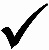 Meal   Choice    Meal   Choice    Meal   Choice    Food   Consistency                            *Not responsible for Liquid Consistency – Individual/Staff/Family must bring            own thickeners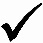 Food   Consistency                            *Not responsible for Liquid Consistency – Individual/Staff/Family must bring            own thickenersFood   Consistency                            *Not responsible for Liquid Consistency – Individual/Staff/Family must bring            own thickenersFood   Consistency                            *Not responsible for Liquid Consistency – Individual/Staff/Family must bring            own thickenersFood   Consistency                            *Not responsible for Liquid Consistency – Individual/Staff/Family must bring            own thickenersList  food allergiesIndividual/Staff/Family responsible to ensure      for safetyUsing Wheelchair ?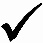 Using Wheelchair ?Payment Enclosed:Type & AmountPayment Enclosed:Type & AmountPayment Enclosed:Type & AmountPayment Enclosed:Type & AmountNameOne Address Per Form Max 10/table  Agency/Home/Groupings may be splitMust Be Legible – Typing encouraged  BeefChickenVeggieNPOWhole½ x ½ ¼ x ¼ GroundPureedList  food allergiesIndividual/Staff/Family responsible to ensure      for safetyYesNoCashCheckMOOffice UseStaff/Helper:Staff/Helper:Staff/Helper:Staff/Helper:Staff/Helper: